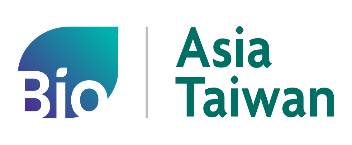 臺北南港展覽一館  參展報名表            年   月   日附註：本報名表即為展覽籌備會收費依據   參展公司簽章                         負責人簽章                  經辦人簽章請詳填報名表傳真至(02)2659-7000   E-mail：bioclub@chanchao.com.tw展昭國際企業股份有限公司        114臺北市內湖區港墘路185號三樓TEL：（02）2659-6000  #161李永森   #162趙怡萍   #203 徐惠珍公司名稱Company Name（英）（英）（英）（英）（英）（英）（英）（英）（英）（英）（英）公司名稱Company Name（中）（中）（中）（中）（中）（中）（中）（中）（中）（中）（中）地址Address（英）（英）（英）（英）（英）（英）（英）（英）（英）（英）（英）地址Address（中）（中）（中）（中）（中）（中）（中）（中）（中）（中）（中）營利事業統一編號參展承辦人參展承辦人                  先生/小姐                  先生/小姐                  先生/小姐                  先生/小姐分機電話e-maile-mail手機傳真網址網址展覽現場緊急聯絡人：              先生/小姐     展覽現場緊急聯絡人：              先生/小姐     展覽現場緊急聯絡人：              先生/小姐     展覽現場緊急聯絡人：              先生/小姐     展覽現場緊急聯絡人：              先生/小姐     展覽現場緊急聯絡人：              先生/小姐     手機：手機：手機：手機：手機：手機：參展產品Exhibit Profile(英文,請概述並須與勾選參展類別符合，待報名審核成功後於參展商管理系統登錄詳填)(英文,請概述並須與勾選參展類別符合，待報名審核成功後於參展商管理系統登錄詳填)(英文,請概述並須與勾選參展類別符合，待報名審核成功後於參展商管理系統登錄詳填)(英文,請概述並須與勾選參展類別符合，待報名審核成功後於參展商管理系統登錄詳填)(英文,請概述並須與勾選參展類別符合，待報名審核成功後於參展商管理系統登錄詳填)(英文,請概述並須與勾選參展類別符合，待報名審核成功後於參展商管理系統登錄詳填)(英文,請概述並須與勾選參展類別符合，待報名審核成功後於參展商管理系統登錄詳填)(英文,請概述並須與勾選參展類別符合，待報名審核成功後於參展商管理系統登錄詳填)(英文,請概述並須與勾選參展類別符合，待報名審核成功後於參展商管理系統登錄詳填)(英文,請概述並須與勾選參展類別符合，待報名審核成功後於參展商管理系統登錄詳填)(英文,請概述並須與勾選參展類別符合，待報名審核成功後於參展商管理系統登錄詳填)參展產品Exhibit Profile(中文,請概述並須與勾選參展類別符合，待報名審核成功後於參展商管理系統登錄詳填)(中文,請概述並須與勾選參展類別符合，待報名審核成功後於參展商管理系統登錄詳填)(中文,請概述並須與勾選參展類別符合，待報名審核成功後於參展商管理系統登錄詳填)(中文,請概述並須與勾選參展類別符合，待報名審核成功後於參展商管理系統登錄詳填)(中文,請概述並須與勾選參展類別符合，待報名審核成功後於參展商管理系統登錄詳填)(中文,請概述並須與勾選參展類別符合，待報名審核成功後於參展商管理系統登錄詳填)(中文,請概述並須與勾選參展類別符合，待報名審核成功後於參展商管理系統登錄詳填)(中文,請概述並須與勾選參展類別符合，待報名審核成功後於參展商管理系統登錄詳填)(中文,請概述並須與勾選參展類別符合，待報名審核成功後於參展商管理系統登錄詳填)(中文,請概述並須與勾選參展類別符合，待報名審核成功後於參展商管理系統登錄詳填)(中文,請概述並須與勾選參展類別符合，待報名審核成功後於參展商管理系統登錄詳填)擬參展類別（請擇一打ˇ）一館4F□醫藥與醫材      □精準醫療與基因檢測       □精準健康與智慧醫療  □國際醫藥區      □細胞治療及再生醫療       □生技服務   □CRO□製藥設備與儀器  □政府學研    □產學育成   □國家館區   □CDMO□醫藥與醫材      □精準醫療與基因檢測       □精準健康與智慧醫療  □國際醫藥區      □細胞治療及再生醫療       □生技服務   □CRO□製藥設備與儀器  □政府學研    □產學育成   □國家館區   □CDMO□醫藥與醫材      □精準醫療與基因檢測       □精準健康與智慧醫療  □國際醫藥區      □細胞治療及再生醫療       □生技服務   □CRO□製藥設備與儀器  □政府學研    □產學育成   □國家館區   □CDMO□醫藥與醫材      □精準醫療與基因檢測       □精準健康與智慧醫療  □國際醫藥區      □細胞治療及再生醫療       □生技服務   □CRO□製藥設備與儀器  □政府學研    □產學育成   □國家館區   □CDMO□醫藥與醫材      □精準醫療與基因檢測       □精準健康與智慧醫療  □國際醫藥區      □細胞治療及再生醫療       □生技服務   □CRO□製藥設備與儀器  □政府學研    □產學育成   □國家館區   □CDMO□醫藥與醫材      □精準醫療與基因檢測       □精準健康與智慧醫療  □國際醫藥區      □細胞治療及再生醫療       □生技服務   □CRO□製藥設備與儀器  □政府學研    □產學育成   □國家館區   □CDMO□醫藥與醫材      □精準醫療與基因檢測       □精準健康與智慧醫療  □國際醫藥區      □細胞治療及再生醫療       □生技服務   □CRO□製藥設備與儀器  □政府學研    □產學育成   □國家館區   □CDMO□醫藥與醫材      □精準醫療與基因檢測       □精準健康與智慧醫療  □國際醫藥區      □細胞治療及再生醫療       □生技服務   □CRO□製藥設備與儀器  □政府學研    □產學育成   □國家館區   □CDMO□醫藥與醫材      □精準醫療與基因檢測       □精準健康與智慧醫療  □國際醫藥區      □細胞治療及再生醫療       □生技服務   □CRO□製藥設備與儀器  □政府學研    □產學育成   □國家館區   □CDMO□醫藥與醫材      □精準醫療與基因檢測       □精準健康與智慧醫療  □國際醫藥區      □細胞治療及再生醫療       □生技服務   □CRO□製藥設備與儀器  □政府學研    □產學育成   □國家館區   □CDMO擬參展類別（請擇一打ˇ）一館1F(美容保養。生技保健展)□食品生技保健(原料、OEM/ODM)□食品生技保健(產品、品牌類)        □生技食品設備□食品生技保健(原料、OEM/ODM)□食品生技保健(產品、品牌類)        □生技食品設備□食品生技保健(原料、OEM/ODM)□食品生技保健(產品、品牌類)        □生技食品設備□食品生技保健(原料、OEM/ODM)□食品生技保健(產品、品牌類)        □生技食品設備□食品生技保健(原料、OEM/ODM)□食品生技保健(產品、品牌類)        □生技食品設備□美容醫學保養(原料、容器、OEM/ODM)□美容醫學保養(產品、品牌類)  □美容醫學保養(原料、容器、OEM/ODM)□美容醫學保養(產品、品牌類)  □美容醫學保養(原料、容器、OEM/ODM)□美容醫學保養(產品、品牌類)  □美容醫學保養(原料、容器、OEM/ODM)□美容醫學保養(產品、品牌類)  □美容醫學保養(原料、容器、OEM/ODM)□美容醫學保養(產品、品牌類)  論壇與商機媒合(可複選，請打ˇ)□一對一商機媒合會    □亞洲生技大會論壇    □公司展望說明會(以上費用另計)請洽台灣生物產業發展協會Abby  TEL: 02-27836028#19E-mail: chiayi@taiwanbio.org.tw□一對一商機媒合會    □亞洲生技大會論壇    □公司展望說明會(以上費用另計)請洽台灣生物產業發展協會Abby  TEL: 02-27836028#19E-mail: chiayi@taiwanbio.org.tw□一對一商機媒合會    □亞洲生技大會論壇    □公司展望說明會(以上費用另計)請洽台灣生物產業發展協會Abby  TEL: 02-27836028#19E-mail: chiayi@taiwanbio.org.tw□一對一商機媒合會    □亞洲生技大會論壇    □公司展望說明會(以上費用另計)請洽台灣生物產業發展協會Abby  TEL: 02-27836028#19E-mail: chiayi@taiwanbio.org.tw□一對一商機媒合會    □亞洲生技大會論壇    □公司展望說明會(以上費用另計)請洽台灣生物產業發展協會Abby  TEL: 02-27836028#19E-mail: chiayi@taiwanbio.org.tw□一對一商機媒合會    □亞洲生技大會論壇    □公司展望說明會(以上費用另計)請洽台灣生物產業發展協會Abby  TEL: 02-27836028#19E-mail: chiayi@taiwanbio.org.tw□一對一商機媒合會    □亞洲生技大會論壇    □公司展望說明會(以上費用另計)請洽台灣生物產業發展協會Abby  TEL: 02-27836028#19E-mail: chiayi@taiwanbio.org.tw□一對一商機媒合會    □亞洲生技大會論壇    □公司展望說明會(以上費用另計)請洽台灣生物產業發展協會Abby  TEL: 02-27836028#19E-mail: chiayi@taiwanbio.org.tw□一對一商機媒合會    □亞洲生技大會論壇    □公司展望說明會(以上費用另計)請洽台灣生物產業發展協會Abby  TEL: 02-27836028#19E-mail: chiayi@taiwanbio.org.tw□一對一商機媒合會    □亞洲生技大會論壇    □公司展望說明會(以上費用另計)請洽台灣生物產業發展協會Abby  TEL: 02-27836028#19E-mail: chiayi@taiwanbio.org.tw攤位型式（請擇一打ˇ）□ 攤位含基本隔間、配備                           每一攤位61,425元(含稅)□ 攤位含基本隔間、配備                           每一攤位61,425元(含稅)□ 攤位含基本隔間、配備                           每一攤位61,425元(含稅)□ 攤位含基本隔間、配備                           每一攤位61,425元(含稅)□ 攤位含基本隔間、配備                           每一攤位61,425元(含稅)□ 攤位含基本隔間、配備                           每一攤位61,425元(含稅)□ 攤位含基本隔間、配備                           每一攤位61,425元(含稅)□ 攤位含基本隔間、配備                           每一攤位61,425元(含稅)□ 攤位含基本隔間、配備                           每一攤位61,425元(含稅)□ 攤位含基本隔間、配備                           每一攤位61,425元(含稅)□ 攤位含基本隔間、配備                           每一攤位61,425元(含稅)攤位型式（請擇一打ˇ）□ 攤位淨地【建議二攤位以上】                     每一攤位56,700元(含稅)□ 攤位淨地【建議二攤位以上】                     每一攤位56,700元(含稅)□ 攤位淨地【建議二攤位以上】                     每一攤位56,700元(含稅)□ 攤位淨地【建議二攤位以上】                     每一攤位56,700元(含稅)□ 攤位淨地【建議二攤位以上】                     每一攤位56,700元(含稅)□ 攤位淨地【建議二攤位以上】                     每一攤位56,700元(含稅)□ 攤位淨地【建議二攤位以上】                     每一攤位56,700元(含稅)□ 攤位淨地【建議二攤位以上】                     每一攤位56,700元(含稅)□ 攤位淨地【建議二攤位以上】                     每一攤位56,700元(含稅)□ 攤位淨地【建議二攤位以上】                     每一攤位56,700元(含稅)□ 攤位淨地【建議二攤位以上】                     每一攤位56,700元(含稅)攤位數總攤位費用總攤位費用□Taiwan BIO會員或23/12/31前早鳥優惠,每攤位減$4,200□Taiwan BIO會員或23/12/31前早鳥優惠,每攤位減$4,200□Taiwan BIO會員或23/12/31前早鳥優惠,每攤位減$4,200NT$NT$NT$NT$攤位數總攤位費用總攤位費用□非優惠□非優惠□非優惠NT$NT$NT$NT$ 參 展 提 醒本展為國際性專業展，為方便國外業者參觀，公司招牌須以英文為主、中文為輔，內裝陳列如海報或展示品請中英文並列。展示期間因天災等不可抗拒事件，致展商權益受損時，已繳費用恕不退還。參展產品必須如上表所列且符合主題，大會有權決定是否接受報名參展。 展場攤位設施規劃，主辦單位有權依實際需要調整安排，展商必須予以配合。勾選含基裝確定繳費後，將不得再辦理基裝退費，其他注意事項參照展覽會場之一般規定。